Об утверждении Положения «Об организации и осуществлении первичного воинского учета граждан на территории сельского поселения Васильевка муниципального района Шенталинский Самарской области на 2019 годВ соответствии с Конституцией Российской Федерации, Федеральными законами 1996 года № 61-ФЗ «Об обороне», 1997 года № 31-ФЗ «О мобилизационной подготовке и мобилизации в Российской Федерацию), 1998 года № 53-ФЗ «О воинской обязанности и военной службе», 2003 года №131-Ф3 «Об общих принципах организации местного самоуправления в Российской Федерации», постановлением Правительства Российской Федерации от 27 ноября . № 719 «Об утверждении Положения о воинском учете», Уставом сельского поселения Васильевка, Администрация сельского поселения Васильевка муниципального района Шенталинский ПОСТАНОВЛЯЕТ:Утвердить Положение об организации и осуществления первичного воинского учета граждан на территории сельского поселения Васильевка муниципального района Шенталинский Самарской области на 2019 год (приложение № 1). Утвердить Должностные инструкции специалиста военно-учетного стола (приложение № 2). Признать утратившими силу постановление Администрации сельского поселения Васильевка от 09.01.2018 г. № 1-пс «Об утверждении Положения «Об организации и осуществлении первичного воинского учета граждан на территории поселения Васильевка муниципального района Шенталинский Самарской области»; Контроль над исполнением настоящего оставляю за собой. 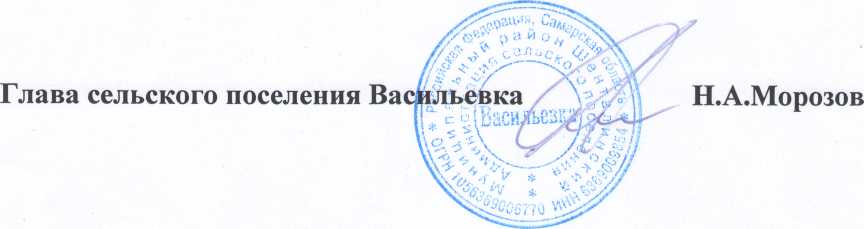 Приложение № 1  к постановлению Администрации сельского поселения Васильевка  от 21.01.2019 г № 4-пПоложениеоб организации и осуществления первичного воинского учета граждан на территории сельского поселения Васильевка муниципального района Шенталинский Самарской области на 2019 год Администрация поселения в своей деятельности по вопросам первичного воинского учета руководствуется Конституцией Российской Федерации, федеральными законами Российской Федерации от 31.05.1996 г. № 61-ФЗ «Об обороне», от 26. 02. . №31-Ф3 «О мобилизационной подготовке и мобилизации в Российской Федерации» с изменениями согласно закона от 22. 08. . №122, от 28. 03. . №53-Ф3 «О воинской обязанности и военной службе», «Положением о воинском учете», утвержденным Постановлением Правительства Российской Федерации от 27.11.2006 г. № 719, от 31.12.2005 г. №199-ФЗ «О внесении изменений в отдельные законодательные акты Российской Федерации в связи с совершенствованием разграничения полномочий, Методическими рекомендациями ГШ ВС РФ 2007г. по осуществлению первичного воинского учета в органах местного самоуправления, «Инструкцией по бронированию на период мобилизации и на военное время граждан Российской Федерации, пребывающих в запасе Вооруженных Сил Российской Федерации, федеральных органах исполнительной власти, имеющих запас, и работающих в органах государственной власти, органах местного самоуправления и организациях», законами Самарской области, Уставом поселения, иными нормативными правовыми актами органов местного самоуправления, а также настоящим Положением.Основными задачами администрации поселения, являются:обеспечение исполнения гражданами воинской обязанности, установленной федеральными законами «Об обороне», «О воинской обязанности и военной службе», «О мобилизационной подготовке и мобилизации в Российской Федерации»;документальное оформление сведений воинского учета о гражданах состоящих на воинском учете;анализ количественного состава и качественного состояния призывных мобилизационных людских ресурсов для эффективного использования в интересах обеспечения обороны страны и безопасности государства;проведение плановой работы по подготовке необходимого количества военно-обученных граждан, пребывающих в запасе, для обеспечения мероприятий по переводу Вооруженных Сил Российской Федерации, других войск, воинских формирований и органов , с мирного на военное время в период мобилизации и поддержание их укомплектованности на требуемом уровне в военное время. Число работников, осуществляющих воинский учет в поселении, определяется с учетом следующих норм, установленных постановлением Правительства Российской Федерации от 27 ноября . № 719:а) 1 работник, выполняющий обязанности по совместительству, при наличии на воинском учете менее 500 граждан;б)1 освобожденный работник - при наличии на воинском учете от 500до 1000 граждан;в) 1 освобожденный работник на каждую последующую 1000 граждан, состоящих на воинском учете.Общее количество работников, осуществляющих воинский учет в органах местного самоуправления, определяется исходя из количества граждан, состоящих на воинском учете в органах местного самоуправления, по состоянию на 31 декабря предшествующего года.При наличии в органах местного самоуправления 2 и более работников, осуществляющих воинский учет, они объединяются в отдельное подразделение - военно-учетный стол. Для работников осуществляющих воинский учет, (далее военно-учетные работники) выделяется специально оборудованное помещение и железный шкаф, обеспечивающий сохранность документов по воинскому учёту.Персональный состав и функциональные обязанности военно-учетных работников по осуществлению воинского учета, определяются приказом руководителя органа местного самоуправления согласно приложению № 8 к настоящим Методическим рекомендациям.Проект указанного приказа согласовывается с военным комиссаром муниципального образования, осуществляющим свою деятельность в пределах территории, на которой расположен ОМСУ.Первичный воинский учет органами местного самоуправления осуществляется по документам первичного воинского учета:а) для призывников - по учетным картам призывников согласно приложению № 9 к настоящим Методическим рекомендациям;б) для прапорщиков, мичманов, старшин, сержантов, солдат и матросов запаса — по алфавитным карточкам и учетным карточкам согласно приложениям № 10 и № 11 к настоящим Методическим рекомендациям;в) для офицеров запаса - по карточкам первичного учета согласно приложению № 12 к настоящим Методическим рекомендациям.Документы первичного воинского учета заполняются на основании следующих документов:а) удостоверение гражданина, подлежащего призыву на военную службу, - для призывников;б) военный билет (временное удостоверение, выданное взамен военного билета) - для военнообязанных. При осуществлении первичного воинского учета органы местного самоуправления исполняют обязанности в соответствии с Федеральным законом «О воинской обязанности и военной службе». В целях организации и обеспечения сбора, хранения и обработки сведений, содержащихся в документах первичного воинского учета, органы местного самоуправления и их должностные лица:а) осуществляют первичный воинский учет граждан, пребывающих в запасе, и граждан, подлежащих призыву на военную службу, проживающих или пребывающих (на срок более 3 месяцев) на их территории;б) выявляют совместно с органами внутренних дел граждан, проживающих или пребывающих (на срок более 3 месяцев) на их территории и подлежащих постановке на воинский учет,в) ведут учет организаций, находящихся на их территории, и контролируют ведение в них воинского учета согласно приложению № 13 к настоящим Методическим рекомендациям;г) ведут и хранят документы первичного воинского учета в машинописном и электронном видах в порядке и по формам согласно приложению № 14 к настоящим Методическим рекомендациям.В целях поддержания в актуальном состоянии сведений, содержащихся в документах первичного воинского учета, и обеспечения поддержания в актуальном состоянии сведений, содержащихся в документах воинского учета, органы местного самоуправления и их должностные лица:а) сверяют не реже 1 раза в год документы первичного воинского учета с документами воинского учета соответствующих военных комиссариатов и организаций, а также с карточками регистрации или домовыми книгами согласно приложению № 15 к настоящим Методическим рекомендациям;б) своевременно вносят изменения в сведения, содержащиеся в документах первичного воинского учета, и в 2-недельный срок сообщают о внесенных изменениях в военные комиссариаты по форме согласно приложению № 16 к настоящим Методическим рекомендациям;в) разъясняют должностным лицам организаций и гражданам их обязанности по воинскому учету, мобилизационной подготовке и мобилизации, установленные законодательством Российской Федерации, осуществляют контроль их исполнения, а, также информируют; об ответственности за неисполнение указанных обязанностей согласно приложению № 17 к настоящим Методическим рекомендациям;г) представляют в военные комиссариаты сведения о случаях неисполнения должностными лицами организаций и гражданами обязанностей по воинскому учету, мобилизационной подготовке и мобилизации согласно приложению № 18 к настоящим Методическим рекомендациям.Приложение № 2  к постановлению главы Администрации сельского поселения Васильевка  от 21.01.2019 г № 4-пДОЛЖНОСТНАЯ ИНСТРУКЦИЯспециалиста военно-учетного стола1. ОБЩАЯ ЧАСТЬ1.1. Работник, осуществляющий первичный воинский учет и бронирования граждан (далее специалист воинского учета), подчиняется руководителю органа местного самоуправления (далее - ОМСУ) в соответствии со штатным расписанием, при наличии штатного мобилизационного органа, подчиняется его руководителю. 1.2. Он назначается и освобождается приказом руководителя ОМСУ с информированием военного комиссариата. 1.3. Специалист воинского учета руководствуется федеральными законами Российской Федерации от 31 мая 1996 года «Об обороне», от 28 марта 1998 года «О воинской обязанности и военной службе», от 26 февраля 1997 года «О мобилизационной подготовке и мобилизации в Российской Федерации», постановлениями Правительства Российской Федерации от 27 ноября 2006 года № 719 об утверждении «Положения о воинском учете», от 17 марта 2010 года №156 "Об утверждении Правил бронирования граждан Российской Федерации, пребывающих в запасе Вооруженных Сил Российской Федерации, федеральных органов исполнительной власти, имеющий запас, и работающих в органах государственной власти, органах местного самоуправления и организациях», «Инструкцией по бронированию граждан Российской Федерации на период мобилизации и в военное время…», «Методическими рекомендациями по осуществлению первичного воинского учета в органах местного самоуправления» ГШ ВС РФ 2007 г. и другими нормативно-правовыми документами в области воинского учета и бронирования граждан, пребывающих в запасе.2. КВАЛИФИКАЦИОННЫЕ ТРЕБОВАНИЯ2.1. Среднее (среднее специальное) образование и специальная подготовка по установленной программе.2.2.  Переаттестация проводится в соответствии с общими требованиями к работникам организации.3. ДОЛЖНОСТНЫЕ ОБЯЗАННОСТИ При осуществлении первичного воинского учета и бронирования граждан, пребывающих в запасе, специалист воинского учета обязан: 3.1. При приеме граждан: В целях обеспечения постановки граждан на воинский учет по месту жительства:- проверять наличие и подлинность военных билетов (временных удостоверений, выданных взамен военных билетов) или удостоверений граждан, подлежащих призыву на военную службу, а также подлинность записей в них, наличие мобилизационных предписаний (для военнообязанных запаса при наличии в военных билетах отметок об их вручении), отметок в документах воинского учета о снятии граждан с воинского учета по прежнему месту жительства, отметок в паспортах граждан Российской Федерации об их отношении к воинской обязанности согласно приложению № 19 к настоящим Методическим рекомендациям, жетонов с личными номерами Вооруженных Сил Российской Федераций (для военнообязанных запаса при наличии в военных билетах отметок об их вручении).- проверять соответствие военных билетов (временных удостоверений, выданных взамен военных билетов) и удостоверений граждан, подлежащих призыву на военную службу паспортным данным гражданина, наличие фотографии и ее идентичность владельцу, а во временных удостоверениях, выданных взамен военных билетов, кроме того, и срок действия.- проверять наличие отметок о снятии граждан с воинского учета по прежнему месту жительства и постановке офицеров запаса и граждан, подлежащих призыву на военную службу, на воинский учет в военном комиссариате по новому месту жительства: выданные взамен военных билетов), а у граждан, подлежащих призыву на военную службу, - удостоверения граждан, подлежащих призыву на военную службу, а также подлинность записей в них, отметок о постановке на воинский учет по месту жительства или месту пребывания; - сличать соответствие документов воинского учета с паспортными данными гражданина, проверять наличие фотографии и ее идентичность владельцу, а во временных удостоверениях, выданных взамен военных билетов, кроме того, и срок действия. При обнаружении в военных билетах (временных удостоверениях, выданных взамен военных билетов) или удостоверениях граждан, подлежащих призыву на военную службу, неоговоренных исправлений, неточностей, подделок или неполного количества листов, их владельцев направлять в военный комиссариат для уточнения документов воинского учета;- в случаях отсутствия отметки о постановке на воинский учет, направить граждан, подлежащих постановке на воинский учет, в военный комиссариат по месту жительства, а проживающих в населенных пунктах, где нет военных комиссариатов, - в орган местного самоуправления;- информировать военные комиссариаты об отсутствии отметок в паспортах граждан Российской Федерации об их отношении к воинской обязанности, об обнаруженных в документах воинского учета отсутствующих отметок о постановке на воинский учет, неоговоренных исправлениях, неточностях и подделках, неполном количестве листов, а также о случаях неисполнения гражданами обязанностей в области воинского учета, мобилизационной подготовки и мобилизации для принятия военными комиссарами решений о привлечении их к ответственности в соответствии с действующим законодательством.- сообщать в 2-х недельный срок в военные комиссариаты по месту жительства граждан о всех принятых на работу гражданах, пребывающих в запасе, и гражданах, подлежащих призыву на военную службу. 3.2. В течение календарного года: - обеспечивать полноту и качество воинского учета граждан, пребывающих в запасе, и граждан, подлежащих призыву на военную службу, из числа работающих в организации; - заполнять раздел II “Сведения о воинском учете” личной карточки работника (форма № Т-2) в соответствии с установленными правилами; - вести картотеку личные карточки (формы № Т-2) на граждан, пребывающих в запасе, и граждан, подлежащих призыву; - сверять не реже одного раза в год сведения о воинском учете граждан в личных карточках с документами воинского учета военных комиссариатов. До начала сверки указанные данные сверить по документам воинского учета граждан, соответствующим документам организации и при личном общении с гражданами. - направлять в 2-х недельный срок по запросам военных комиссариатов или иных органов, осуществляющих воинский учет, необходимые для занесения в документы воинского учета сведения о гражданах, состоящих на воинском учете, а также о гражданах, не состоящих, но обязанных состоять на воинском учете. - своевременно оформлять бронирование граждан, пребывающих в запасе, за организацией на период мобилизации и на военное время, в порядке, определенном «Инструкцией по бронированию на период мобилизации и на военное время граждан…»; - оповещать граждан о вызовах в военный комиссариат, обеспечивать гражданам возможность своевременной явки по вызовам (повесткам) в военные комиссариаты; - направлять по запросам военного комиссара сведения о численности работников организаций, в том числе забронированных за организацией на период мобилизации и на военное время; - направлять в военный комиссариат по месту жительства граждан женского пола в возрасте от 18 до 45 лет (ранее не состоявших на воинском учете), имеющих специальности для постановки на воинский учет; - на основании записи, сделанной в военном комиссариате, в личных карточках формы № Т-2 граждан, достигших предельного возраста пребывания в запасе, или граждан, признанных не годными к военной службе по состоянию здоровья, в пункте 8 раздела 2 производить отметку "снят с воинского учета по возрасту" или "снят с воинского учета по состоянию здоровья"; - разъяснять гражданам порядок исполнения ими обязанностей по воинскому учету, мобилизационной подготовке и мобилизации, установленных законодательством Российской Федерации и Положением о воинском учете, осуществляют контроль за их исполнением, а также информируют граждан об их ответственности за неисполнение указанных обязанностей; - совместно с планово-экономическими отделом, отделом кадров проводит анализ обеспеченности трудовыми ресурсами организации в период мобилизации и на военное время, и готовит предложения по этому вопросу руководителю организации. Составляет планы замены специалистов, призываемых на военную службу по мобилизации и в военное время (Форма № 16), принимает участие в разработке планов обеспечения предприятий трудовыми ресурсами на военное время, в разработке и осуществлении необходимых мероприятий по подготовке кадров для замены граждан, пребывающих в запасе и подлежащих призыву на военную службу. 3.3. При увольнении граждан с работы: - сообщать в 2-х недельный срок в военные комиссариаты обо всех гражданах, пребывающих в запасе, гражданах, подлежащих призыву на военную службу, уволенных с работы. Изымать из картотеки и сдавать в архив личные карточки формы № Т-2 уволенных (отчисленных из образовательных учреждений) граждан, пребывающих в запасе, и граждан, подлежащих призыву на военную службу. 3.4. При ликвидации организации: - документы воинского учета и бронирования военнообязанных (дела с перепиской по воинскому учету и бронированию, отчеты по форме № 6 и доклады, книги учета, журналы, планы работ и т. д.), передавать в установленном порядке в вышестоящую организацию или уничтожить по актам, установленным порядком;4.  ПРАВА4.1. Принимать решения в пределах своей компетенции и требовать от работников предприятия (организации) выполнения своих обязанностей  по воинскому учету и бронированию.4.2.  Осуществлять взаимодействие лично или через начальника мобилизационного подразделения (начальника отдела кадров) с руководителями подразделений предприятия (организации), администрацией муниципального образования и отделом военного комиссариата территории по вопросам воинского учета и бронирования граждан, пребывающих в запасе.5. ОТВЕТСТВЕННОСТЬ5.1.  Несет личную ответственность за состояние воинского учета и бронирования граждан, пребывающих в запасе и работающих в ОМСУ, на предприятии (организации) в соответствии с Законодательством Российской Федерации.  5.2.  Отвечает за соблюдение личной трудовой дисциплины.С инструкцией ознакомлен (на):   1.__________________________________(Должность, фамилия, имя, отчество специалиста воинского учета)                                             2.__________________________________(должностное лицо, осуществляющее подмену специалиста воинского учета при его убытии)Администрациясельского поселения Васильевкамуниципального районаШенталинскийСамарской областиПОСТАНОВЛЕНИЕот 21.01.2019 г. № 4-пд.Васильевка, улМолодежная, д. 16т.8(84652) 45-1-99, факс 8(84652)45-1-99e-mail:  vasilevka@shentala.su